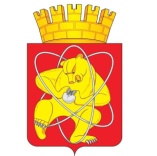 Городской округ «Закрытое административно – территориальное образование  Железногорск Красноярского края»АДМИНИСТРАЦИЯ ЗАТО г. ЖЕЛЕЗНОГОРСКПОСТАНОВЛЕНИЕ09.02.2023											   191г. ЖелезногорскОб утверждении Методики расчёта восстановительной стоимости зелёных насаждений на территории ЗАТО ЖелезногорскВ соответствии с Федеральным законом от 06.10.2003 № 131-ФЗ «Об общих принципах организации местного самоуправления в Российской Федерации», Федеральным законом от 27.07.2010 № 210-ФЗ «Об организации предоставления государственных и муниципальных услуг», распоряжением Правительства Красноярского края № 17-р от 14.01.2022 «Об утверждении перечня массовых социально значимых услуг Красноярского края, подлежащих переводу в электронный формат», решением Совета депутатов ЗАТО г. Железногорск Красноярского края от 07.09.2017 № 22-91Р «Об утверждении Правил благоустройства территории ЗАТО Железногорск», постановлением Администрации ЗАТО г. Железногорск от 12.12.2022 № 2632 «Об утверждении Административного регламента Администрации ЗАТО г. Железногорск по предоставлению муниципальной услуги “Выдача разрешений на право вырубки зелёных насаждений на территории городского округа ЗАТО  Железногорск”», руководствуясь Уставом ЗАТО Железногорск, в целях сохранения благоприятной окружающей среды, повышения ответственности за сохранность зелёных насаждений, а также расчёта восстановительной стоимости зелёных насаждений при вырубке и ущерба при самовольном сносе зелёных насаждений на территории ЗАТО Железногорск, ПОСТАНОВЛЯЮ:1. Утвердить Методику расчёта восстановительной стоимости зелёных насаждений на территории ЗАТО Железногорск согласно приложению к настоящему постановлению.2. Управлению внутреннего контроля Администрации ЗАТО г. Железногорск (В. Г. Винокурова) довести настоящее постановление до сведения населения через газету «Город и горожане».3. Отделу общественных связей Администрации ЗАТО г. Железногорск (И. С. Архипова) разместить настоящее постановление на официальном сайте Администрации ЗАТО г. Железногорск в информационно-телекоммуникационной сети «Интернет».4. Контроль над исполнением настоящего постановления оставляю за собой.5. Настоящее постановление вступает в силу после его официального опубликования.Глава ЗАТО г. Железногорск							  И. Г. КуксинПриложениек постановлению Администрации ЗАТО г. Железногорскот  09.02.2023 № 191МЕТОДИКАрасчёта восстановительной стоимости зелёных насаждений на территории ЗАТО Железногорск1. Основные положения1.1. В настоящей Методике применяются следующие термины с соответствующими определениями:зелёные насаждения — совокупность древесных, кустарниковых и травянистых растений на территории ЗАТО Железногорск;вырубка зелёных насаждений — снос зелёных насаждений, выполнение которого объективно необходим;самовольная вырубка зелёных насаждений — снос или уничтожение зелёных насаждений без предварительного оформления соответствующих документов;уничтожение зелёных насаждений — причинение вреда зелёным насаждениям, влекущее прекращение роста и гибель растений. Причинение вреда зеленым насаждениям может быть механическим с нарушением целостности ветвей, коры, корневой системы, нарушением целостности живого надпочвенного покрова, загрязнением зелёных насаждений либо почвы в корневой зоне вредными веществами, поджог;повреждение зелёных насаждений — причинение вреда зелёным насаждениям, не влекущее прекращение роста;восстановительная стоимость зелёных насаждений — стоимостная оценка типичных видов зелёных насаждений и объектов озеленения, проведенная суммированием всех видов затрат, связанных с их созданием и содержанием, в пересчете на 1 условное дерево, кустарник, единицу площади, погонный метр и (или) другую удельную единицу.1.2. Восстановительная стоимость зелёных насаждений определяется по типу, породам, диаметру ствола, возрасту насаждений (таблицы 1, 2, 3) и зависит от  качественного их состояния, категории озеленённой территории, а также характера проводимых работ. Восстановительная стоимость зелёных насаждений определяется следующим образом:- для деревьев, кустарниковВС = , гдеВС — восстановительная стоимость зеленых насаждений,Сдер.,куст. — восстановительная стоимость одного дерева соответствующей породы и диаметра ствола (таблица 1), кустарника определенного возраста и типа посадки (таблица 2),Ккач. — коэффициент, зависящий от качественного состояния зеленых насаждений (таблица 4),Ккат. — коэффициент, зависящий от категории озелененной территории (таблица 5),Краб. — коэффициент, зависящий от вида проводимых работ (таблица 6),n — количество деревьев, кустарников;- для газонов, цветниковВС = , гдеСгазон. — восстановительная стоимость одного квадратного метра газона или цветника (таблица 3),Ккач. — коэффициент, зависящий от качественного состояния зеленых насаждений (таблица 4),Ккат. — коэффициент, зависящий от категории озелененной территории (таблица 5),Краб. — коэффициент, зависящий от вида проводимых работ (таблица 6),S — площадь газона, цветника. 1.3. По результатам обследования и расчёта восстановительной стоимости зелёных насаждений составляется акт оценки зелёных насаждений, предлагаемых к вырубке или обрезке по форме, установленной Приложением № 2 к  Методике расчёта восстановительной стоимости зелёных насаждений на территории ЗАТО Железногорск.Приложение № 1 к Методике расчёта восстановительной стоимостизелёных насаждений на территории ЗАТО Железногорск»Таблица 1Определение восстановительной стоимости одного дерева в зависимости от его породы и диаметра ствола*Если дерево имеет несколько стволов, то в расчётах учитывается один ствол с наибольшим диаметром. Если второстепенный ствол достиг на высоте 1,3 м в диаметре 5 см и расположен на расстоянии 0,5 м и более от основного ствола, то данный ствол считается как отдельное дерево.Таблица 2Определение восстановительной стоимости одного кустарника в зависимости от его возраста и способа посадкиТаблица 3Определение восстановительной стоимости одного квадратного метра газона, цветника в зависимости от типаТаблица 4Значение коэффициента, зависящего от качественного состояния зелёных насаждений*В случае самовольной вырубки зелёных насаждений, повреждения травянистого покрова или цветника данные коэффициенты не учитываются.Таблица 5Значение коэффициента, зависящего от категории озелененной территорииТаблица 6Значение коэффициента, зависящего от типа проводимых работ Приложение № 2к Методике расчёта восстановительной стоимости зелёных насаждений на территории ЗАТО Железногорск»Утверждаю:Руководитель УГХ АдминистрацииЗАТО г. Железногорск______________/_______________(подпись	)		 (ФИО)«____» ________________20___ г.АКТоценки зелёных насаждений, предлагаемых к вырубке или обрезке.«____» ____________ 20__ г.                                     		       г. ЖелезногорскКомиссия в составе:___________________________________________________________________,___________________________________________________________________,___________________________________________________________________,в присутствии заявителя ______________________________________________,произвела   визуальный   осмотр   зелёных   насаждений,   предлагаемых   к вырубке или обрезке на территории __________________________.В результате осмотра установлено:1. Вырубка или обрезка зелёных насаждений рассматривается на основании __________________________________________________________.2. Общая площадь участка составляет: _________________________.3. Под вырубку или обрезку рассматриваются зелёные насаждения в количестве: ________________________________________________________.4. Качественное состояние зелёных насаждений: _______________________________________________________________________________________.Расчет  восстановительной  стоимости  (руб.) в соответствии Методикой расчёта восстановительной стоимости зелёных насаждений на территории ЗАТО Железногорск,  утвержденной постановлением Администрации ЗАТО г. Железногорск № __________ от __________:Деревья:Кустарники:Газоны, цветники:Общая восстановительная стоимость зелёных насаждений, предлагаемых к вырубке, составляет ___________ рублей.РЕШЕНИЕ:Либо:Заявителю после получения в  Администрации ЗАТО г. Железногорск разрешения на вырубку зелёных насаждений:Произвести удаление ___________________________________.По окончании работ восстановить нарушенное благоустройство, очистить территорию от порубочных остатков.Либо: С целью получения разрешения на  вырубку зелёных насаждений  в Администрации ЗАТО г. Железногорск, Заявителю:1.	Представить платёжные документы, подтверждающие оплату восстановительной стоимости в соответствии с квитанцией.2.	Произвести удаление ___________________________________.3.	По окончании работ восстановить нарушенное благоустройство, очистить территорию от порубочных остатков.Либо: Заявленные зелёные насаждения вырубке не подлежат.Подписи членов Комиссии:_____________________________			________________________________________________________			________________________________________________________			___________________________№ п/пДиаметр дерева на высоте 1,3 м  *Восстановительная стоимость одного дерева, руб.Восстановительная стоимость одного дерева, руб.Восстановительная стоимость одного дерева, руб.Восстановительная стоимость одного дерева, руб.№ п/пДиаметр дерева на высоте 1,3 м  *Дуб, кедр, туяЛипа, пихта, сосна, ель, лиственница, орех, можжевельник Берёза, рябина, вяз, клён, черемуха, ольха, яблоня,  ясеньТополь, осина, ива, клён ясенелистный1Саженцы16578284142422427621381690414368837441922091312481491374563728220951017122856142802554612193319666483329007142209311046522333148162485412427621437289182816814084704242111020309301546577324626112233139165708285497112243534817674883752821326364531822791135454142837558187799389562715303811019055952856961632392151960798045868173440319201601008060411836408722043610218611019384142420712103566214204041976209881049462832144441862209311046662822484584322921114616869235247500237501187571112456480522402612013718025604915624578122897353267051366256831284176982780541272706413532811228905578427892139468354291005799428997144988699№п/пВозраст кустарниковВосстановительная стоимость одного кустарника, руб.Восстановительная стоимость одного кустарника, руб.№п/пВозраст кустарниковСвободно растущийВ живой изгороди1До 5 лет5004002От 5 до 10 лет7006003Свыше 10 лет1000800Вид газоновВосстановительная стоимость 1 кв. м газонов, цветников, руб.Газоны партерные250Газоны обыкновенные130Газоны луговые50Травяной покров естественного происхождения120Цветники из однолетников500Цветники из многолетников600Качественное состояниеПризнаки качественного состоянияКоэффициент*хорошеезелёные насаждения здоровые, нормально развитые, признаков болезней и вредителей нет; повреждение ствола и скелетных ветвей, ран и дупел нет1удовлетворительноезелёные насаждения здоровые, но с замедленным ростом, неравномерно развитой кроной, недостаточно облиственные с наличием незначительных механических повреждений и небольших дупел0,75неудовлетворительноезелёные насаждения сильно ослабленные, ствол имеет искривления; крона слабо развита; наличие усыхающих или усохших ветвей; прирост однолетних побегов незначительный, суховершинность; механические повреждения ствола значительные, имеются дупла0,5аварийноесухостойные или нежизнеспособные зелёные насаждения, возможно падение0Категория озелененной территорииКоэффициенттерритории общего пользования, скверы, парки, бульвары4территории, не относящиеся к вышеперечисленным1Тип проводимых работКоэффициентсамовольная вырубка зелёных насаждений, повреждение травянистого покрова или цветника2пересадка деревьев и кустарников0,5вырубка зелёных насаждений для целей строительства многоквартирных домов, индивидуальной жилой застройки многодетным семьям, комплексной индивидуальной жилой застройки, а также объектов социально-культурного назначения0,1вырубка зелёных насаждений для проведения инженерно-геологических изысканий0,1вырубка зелёных насаждений для целей строительства, реконструкции сетей инженерно-технического обеспечения, в том числе линейных объектов, за исключением линии электропередачи классом напряжения до 35 кВ0,01вырубка зелёных насаждений для целей строительства и реконструкции объектов капитального строительства, осуществляемого по государственным и муниципальным контрактам для государственных или муниципальных нужд,  0вырубка зелёных насаждений для целей реконструкции, строительства дорог местного значения0вырубка зелёных насаждений при проведении противопожарных мероприятий (создание минерализованных полос и  противопожарных разрывов)0вырубка зелёных насаждений при проведении санитарных рубок (в том числе удаления аварийных деревьев и кустарников), реконструкции зелёных насаждений и капитального ремонта (реставрации) объектов озеленения (парков, бульваров, скверов, улиц,  территорий общего пользования)0вырубка зелёных насаждений для строительства детских и спортивных площадок0вырубка, обрезка или пересадка зелёных насаждений,  расположенных с нарушением требований действующих строительных, санитарных и иных стандартов, нормативов и правил, в том числе для восстановления нормативного светового режима в жилых и нежилых помещениях, затеняемых деревьями0вырубка зелёных насаждений, произрастающих в охранной зоне сетей инженерно-технического обеспечения, в том числе линейных объектов, для проведения капитального или текущего ремонта таких сетей, а также для проведения работ по содержанию охранной зоны.0вырубка зелёных насаждений, произрастающих на территории общественных кладбищ0обрезка (омолаживающая, санитарная и декоративная) зелёных насаждений0работы, не учтённые в вышеперечисленных пунктах1№п/пВид деревьевДиаметр стволаКоли-чество деревьевВосста-нови-тельная стоимость одного дерева, руб.КоэффициентыКоэффициентыКоэффициентыСтоимость, руб.№п/пВид деревьевДиаметр стволаКоли-чество деревьевВосста-нови-тельная стоимость одного дерева, руб.качествен-ного состояниякатего-рии терри-ториитипа проводи-мых работСтоимость, руб.ИТОГО:ИТОГО:-----№п/пВид кустар-ников, в т.ч. вид посадкиВозраст кустар-никовКоли-чество кустар-никовВосстано-вительная стоимость одного кустар-ника,  руб.КоэффициентыКоэффициентыКоэффициентыСтоимость, руб.№п/пВид кустар-ников, в т.ч. вид посадкиВозраст кустар-никовКоли-чество кустар-никовВосстано-вительная стоимость одного кустар-ника,  руб.качествен-ного состояниякатего-рии терри-ториитипа проводи-мых работСтоимость, руб.ИТОГО:ИТОГО:-----№п/пВид газонов, цветниковПлощадь газоновВосстано-вительная стоимость одного 1 кв. м газона, цветника, руб.КоэффициентыКоэффициентыКоэффициентыСтоимость, руб.№п/пВид газонов, цветниковПлощадь газоновВосстано-вительная стоимость одного 1 кв. м газона, цветника, руб.качествен-ного состояниякатего-рии терри-ториитипа проводимых работСтоимость, руб.ИТОГО:ИТОГО:-----